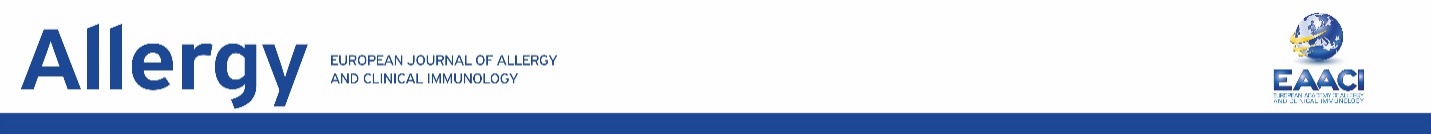 Cover letter templateThe importance of writing a good cover letter is often overlooked. After the effort of preparing your manuscript, it is vital to make a good first impression. The main purpose of the cover letter is to inform the Editor of the impact and novelty of your work. The quality of the cover letter will influence the decision on whether to immediately reject your paper or sending it for peer reviewing. Please follow the cover letter template below:----------Date:Title:Name of corresponding author:Manuscript Number (if known): If this is a Letter to the Editor and your paper has been previously submitted to Allergy as an Original Article, please include the previous manuscript number. Dear {Editor’s Name (if known)},Briefly state the purpose of the cover letter and the stage of your manuscript, such as submission, conversion from an original article to a letter, appeal to a decision. If you have previously discussed this paper to an Editor or Editorial Assistant, it is important that you include their name. Please be informed that the cover letter will be sent to Associate Editors and Reviewers accompanying the pdf file of your article. Please recommend and oppose Reviewers in the relevant slot in the submission website, do not include them in the cover letter. Highlight the main findings of your research and their significance in 2-3 bullet points. If your research is based on previous literature, you may discuss the link and include references.  Main findings of your research:Our results suggest….We propose…Clearly explain the novelty of your work:To the best of our knowledge, this is the first report on…We developed a novel approach…If you have previously submitted this manuscript to another journal and it was not accepted, you may include and address the reviewer’s comments. If you choose to do so, please provide the name of the journal and the date of the decision letter.All authors have approved the submission of this manuscript. The results have not been previously published and are not being considered for publication in another journal.  Sincerely,(Signature)Name of corresponding authorEmail address of corresponding author